What’s For Dinner:  Chicken Pot PieSupporting Materials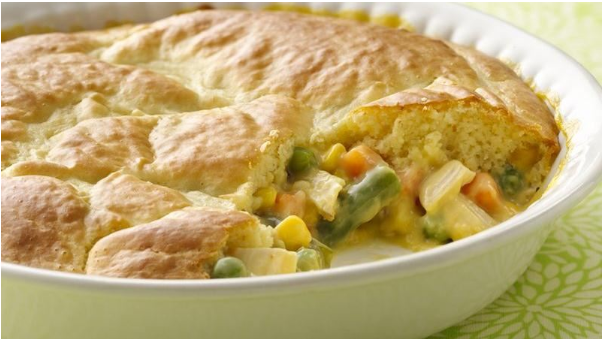 Original Recipe: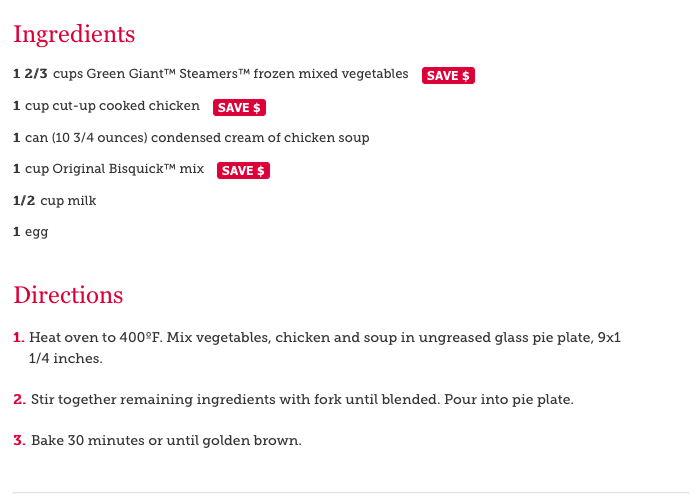 Equipment Needed:ovenscissors (to open frozen vegetables)glass pie panspoon, forkbowlNotes:.Some individuals will have difficulty mixing the Bisquick with egg and milk; hand-over-hand assistance may be necessary.If a round pie pan is not available, use a square baking pan.Some individuals will have difficulty opening vegetables with scissors; this might have to be done for them or with them.